Student Government Association 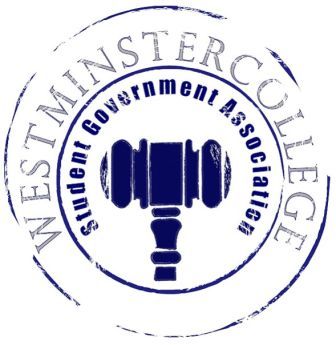 November 15, 2017Meeting MinutesPrayer by Vanessa Restifo Roll Call and AnnouncementsAll senators are here and accounted for except Danielle Grady.Approval of MinutesMotion to approve last week’s minutes by Adam Himmelman, seconded by Jessica Garcia Ramirez.Executive Officers ReportPresident – Carl CarpenterGPA RevisionLooking to raise the required GPA to be a Senator from a 2.0 to a 2.5 in the Constitution We can discuss this in New Business; this will be the time for questions and concernsRollover UpdateThose things voted on last week have been discussed, and are in the process of being ordered and priced out Pedestrian BridgeSchool received a grant from the state to fund this project for Summer 2018The bridge is located by the roundabout by Visitor parking for football Vice President – Anna DanielsSlate Election Committee If you have any comments or questions concerning the Slate election process, timelines, etc., please email Anna at daniam22Secretary – Rachel TraunerThere are 35 Senators in attendanceHappy Birthday Keely and Sarah! Treasurer – Nataleigh KerrGolf Carts$ 360.00 for SGA Day$ 260.00 for Lakeside Craft FairSodexo Catering$ 1,024.87 for SGA DayOpen ForumAnna, the Secretary of Allies here to discuss their plans for their Diversity Week PlansThursday, November 16th at 7:30 PM in Berlin. There will be a reading of the play “Cake” Committee MeetingsFinance – Tyler SheetsFinance Policy ChangesNew written policy that allows  an organization to apply for additional funding outside of the Allocation ProcessNew student organizations that get approved throughout the year are able to go through an allocation process that is outside of the normal Allocation processThis is a more informational process so that clubs are set up financially and also educationally on how to proceed with the Audit and  Allocation processAcademics – Austin ArrigoNo committees met this weekLibrary Event last weekEvent went very wellHowever, mugs were gone before the event technically startedThis was experimental; Austin would like to do this again, but it is budget dependent 	Diversity – Jordan ShermanThe next Civil Dialogue will take place Tuesday, November 28th from 12:45 – 1:45 PM in Lakeview The topic of the Dialogue is still being discussed, however instead of a set topic, the committee has decided to send out “Questions” ahead of time so that students have something to mull over and think aboutPlease be mindful of the different Diversity events taking place on campus; all of the organizations on campus put effort and time into these events, so please show your support!	Special Events – Mackenzie BasallaNew York City Updates:The hotel has been bookedThe bus company will be contacted and reserved by the end of this weekService – Elizabeth SmithThe Staff Breakfast is taking place November 28th from 7:30 – 10:00 AMThere is a sign-up sheet going around; please sign-up for a time to helpA Thank You card is coming around; this will at the Staff Appreciation Breakfast	Student Concerns – Tanner EasleyStudent ConcernsThe TUB ran out of Bread bowls on the only day that they’ve ever had themTanner will be looking into the quality and quantity of the bread bowls for next timeTimes for the gyms on campusThe problem is that there are work study students running the gyms; SAC has been working on and looking into this issue The Fireside Chat is tomorrow, Thursday November 16th from 4:00 – 6:30 PM in BerlinThis is your chance to ask your questions to the key staff members of the CollegeWe will need help rearranging Berlin prior to the event – please help if you are available FAC ReportTalked about the fruit in the grab and go sectionFruits have been divided into individual cups instead of full fruit saladsBaked goods in StarbucksThe baker was not here, but he is back so options should be better Looking into sampling more gluten-free options Focus GroupsGaged interest in updating:the salad station the Pizza stationthe Main lunch and Dinner station (Charleston Market)Student PantriesMet with Amanda Ries; we have decided to stock available cupboard space instead of initial pantry idea. We do still need to look into Eich because they do not have a kitchen area, but we are looking into doing something for that building Would ask that Senators from each building check on the pantries to ensure food quality, amount, and that if anything was needed, SGA is notifiedSGA would have to start the process by buying the food and different things that would be present in the pantry Public Relations – Matt McDonaldThe SGA Christmas Party will take place Wednesday, November 29th directly after the SGA Meeting in LakeviewThe party will last until 10:00 PMThere will be: Cookie decorating stationPhoto backdropTheme – Ugly Christmas SweaterHot cocoa barSodexo food catering/ Mocktails Gingerbread house competitionChristmas Karaoke SGA Secret Santa $5.00 – $10.00 limit between senators Matt will be emailing the Senators their Secret SantaOld BusinessNo Old Business at this timeNew BusinessMotion by Mathew Causer to discuss raising the GPA Requirement, seconded by Andrius Burnelis.What is the purpose of this RevisionTo uphold and increase the integrity of the SGA Senator positionWhen is this going to be implementedHopefully, for the next Slate and SenateWill this be changed in both the Constitution and By-laws?Yes, this will be changed in both documentsOpen FloorPhi Mu throwback night is Friday November 17th from 7:30 – 9:30 PM in Berlin LoungeTri Beta are still selling fish in the TUBAGD is hosting a Flag football tournament this SundayStarts at 1:00 PMLiz Smith’s chapel is FridayThere is no meeting next weekFireside Chat is tomorrow in Berlin; please be there!AdjournmentMotion to adjourn by Andrius Burnelis, seconded by Jacob Staub 